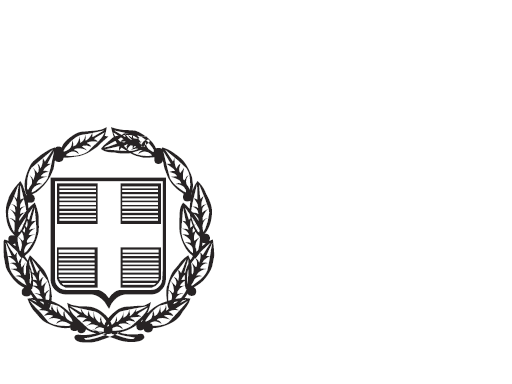 ΠΡΟΜΗΘΕΙΑ ΦΥΤΟΠΑΘΟΛΟΓΙΚΟΥ ΥΛΙΚΟΥ, ΛΙΠΑΣΜΑΤΩΝ ΚΑΙ ΒΕΛΤΙΩΤΙΚΩΝ ΕΔΑΦΟΥΣΠΡΟΫΠΟΛΟΓΙΣΜΟΣ:  4.883,00ΕΥΡΩ ΜΕ ΦΠΑΠΕΡΙΕΧΟΜΕΝΑ:ΤΕΧΝΙΚΗ ΕΚΘΕΣΗ ΠΡΟΥΠΟΛΟΓΙΣΜΟΣΤΕΧΝΙΚΗ ΠΕΡΙΓΡΑΦΗ                                         ΤΕΧΝΙΚΗ  ΕΚΘΕΣΗ	Με τη μελέτη αυτή προβλέπεται η προμήθεια φυτοπαθολογικού υλικού, λιπασμάτων και βελτιωτικών εδάφους τα οποία χρησιμοποιούνται από το Τμήμα Συντήρησης Πρασίνου για την εκτέλεση των απαραίτητων εργασιών που απορρέουν από τις αρμοδιότητες του. Τα λιπάσματα και τα βελτιωτικά εδάφους θα χρησιμοποιηθούν από το συνεργείο του Τμήματος Συντήρησης πρασίνου του Δήμου Χίου  στους κοινόχρηστους χώρους της πόλης για τη βασική λίπανση, για την εγκατάσταση χλοοτάπητα και για την φθινοπωρινή και ανοιξιάτικη  συντήρησή  τους.  Επίσης,  θα  χρησιμοποιηθούν  κατά  τη  φύτευση  νέων δένδρων, θάμνων και καλλωπιστικών φυτών.  Το  φυτοπαθολογικό υλικό  θα  χρησιμοποιηθεί  για  την  προστασία  των  δένδρων, θάμνων και καλλωπιστικών φυτών στους κοινόχρηστους χώρους της πόλης.  	 Τα προς προμήθεια υλικά (είδη και ποσότητες) περιγράφονται αναλυτικά στη τεχνική περιγραφή που συνοδεύει την παρούσα μελέτη, Σε εφαρμογή της παραγράφου 1 του άρθρου 105 του Ν.4412/2016 κατά τη διαδικασία σύναψης της δημόσιας σύμβασης προμηθειών το αρμόδιο γνωμοδοτικό όργανο, μπορεί να προτείνει την κατακύρωση της σύμβασης για μεγαλύτερη ποσότητα κατά ποσοστό στα εκατό, που θα καθορίζεται στα έγγραφα της σύμβασης. Το ποσοστό αυτό δεν μπορεί να υπερβαίνει το 30% για διαγωνισμούς προϋπολογισθείσας αξίας μέχρι 100.000 ευρώ περιλαμβανομένου Φ.Π.Α	Για την εκτέλεση της προμήθειας υπάρχει πίστωση 8.000,00€ σε βάρος του ΚΑ 35-6693.001.	Ο προϋπολογισμός της προμήθειας των υλικών κατά τη μελέτη ανέρχεται στο ποσό των 4.883,00€ συμπεριλαμβανομένου του ανάλογου ΦΠΑ.	Η προμήθεια των υλικών θα γίνει με βάση τη χαμηλότερη τιμή στο σύνολο ανά ομάδα εφόσον τα προσφερόμενα είδη πληρούν τις απαιτήσεις της μελέτης και πρόκειται να εκτελεστεί σύμφωνα με τις ισχύουσες διατάξεις.		Αν τα υλικά δεν εκπληρώνουν τους όρους της σύμβασης, δεν συμφωνούν με τις προδιαγραφές της Μελέτης ή εμφανίζουν κάποιο ελάττωμα ή πρόβλημα, ο ανάδοχος υποχρεούται  να  τα  αντικαταστήσει  με  άλλα  σύμφωνα  με τις  προδιαγραφές.  Ο προμηθευτής θα παραδίδει  τα  προϊόντα  στα  διοικητικά  όρια  του  Δήμου Χίου  και  όπου  του υποδειχθεί με δική του ευθύνη και με δικά του έξοδα.    ΧΙΟΣ          30 -03-23    Η ΣΥΝΤΑΞΑΣ                                                                                            ΘΕΩΡΗΘΗΚΕ                                                                                                             Ο ΠΡΟΙΣΤΑΜΕΝΟΣ Δ/ΝΣΗΣ                                                                                                         ΠΕΡΙΒΑΛΛΟΝΤΟΣ ΚΑΙ ΠΡΑΣΙΝΟΥ  ΛΑΓΟΥΔΗ ΔΗΜΗΤΡΑ                                                                             ΓΚΙΟΥΒΕΤΣΗΣ ΓΙΩΡΓΟΣ     ΕΝΔΕΙΚΤΙΚΟΣ ΠΡΟΥΠΟΛΟΓΙΣΜΟΣ       ΟΜΑΔΑ Α  ΦΥΤΟΠΑΘΟΛΟΓΙΚΟ ΥΛΙΚΟ                 ΟΜΑΔΑ Β ΛΙΠΑΣΜΑΤΑΟΜΑΔΑ Γ  ΕΔΑΦΟΒΕΛΤΙΩΤΙΚΆΧΙΟΣ            30 -03-2023                                               ΧΙΟΣ        30 -03-2023    Η ΣΥΝΤΑΞΑΣ                                                  ΘΕΩΡΗΘΗΚΕ                                                                     Ο ΠΡΟΙΣΤΑΜΕΝΟΣ Δ/ΝΣΗΣ                                                                ΠΕΡΙΒΑΛΛΟΝΤΟΣ ΚΑΙ ΠΡΑΣΙΝΟΥ     ΛΑΓΟΥΔΗ ΔΗΜΗΤΡΑ                                     ΓΚΙΟΥΒΕΤΣΗΣ ΓΙΩΡΓΟΣ     ΤΕΧΝΙΚΗ ΠΕΡΙΓΡΑΦΗΤα προς προμήθεια αναλώσιμα υλικά αφορούν:ΟΜΑΔΑ Α ΦΥΤΟΠΑΘΟΛΟΓΙΚΟ ΥΛΙΚΟΕντομοπαθογόνοι νηματώδεις ( Steinerma carpocapsae) για την αντιμετώπιση του κόκκινου σκαθαριού των φοινίκων (Rhynchoforus ferrugineus). Συσκευασία 500 εκατομμυρίων.Εντομοκτόνο lambda-cyhalothin 9.43L%β/β. Συσκευασία 25 κ.εκΔιασυστηματικό εντομοκτόνο azadirachtin A 2,6%β/ο. Συσκευασία 200 κ.εκ.Εντομοκτόνο tau-fluvalinate 24 % β/ο. Συσκευασία φιάλη 250 κ.εκ Όξινο υγρό προϊόν θεϊκού πενταϋδρικού χαλκού με διασυστηματική δράση. Σύνθεση: Μεταλλικός χαλκός. Πλήρως υδατοδιαλυτός 5-5,2β/β. Θείο 100% υδατοδιαλυτό 3,8- 4,27%. Συσκευασία 1 λίτρου. Ενδεικτικού τύπου Magna Blue.Διασυστηματικό εντομοκτόνο flupyradifurone: 20% β/o, Βοηθ. ουσίες: 82,19% β/β. Συσκευασία 250 κ.εκ.Εντομοκτόνο ακαρεοκτονο abamectin (aka avermectin) 1.8% β/ο Συσκευασία φιάλη 250 κ.εκ.Φυσικό βιοδιεγέρτη (πυκνό διάλυμα) Μίγμα ελευθερων αμινοξέων και πεπτιδίων τα οποία προέρχονται από υδρόλυση πρωτεινης ζωικής προέλευσης (κολλαγόνο) Ελεύθερα αμινοξέα: 11%β/β Συνολικά αμινοξέα πεπτίδια: 62,5% Ph: 5,5-7,0 Μέσο μοριακό βάρος υδρολυμένης πρωτείνης: <2000 DaltonΤυπική πυκνότητας στους 20o C :1,27 g/cm3  (ISABION) Συσκευασία 1 lt.      9. Γαλαζόπετρα Θεικός χαλκός Συσκευασία 1 Kg (Κρυστάλους)ΟΜΑΔΑ Β ΛΙΠΑΣΜΑΤΑΟργανικό κοκκώδες λίπασμα ΝΡK από 100% φυσική προέλευση με περιεκτικότητα σε άζωτο από 3% έως 8%, περιεκτικότητα σε φώσφορο 2% έως 8%, περιεκτικότητα σε κάλιο 2% έως 8% και οργανική ουσία. Συσκευασία 25 κιλών..ΟΜΑΔΑ Γ ΕΔΑΦΟΒΕΛΤΙΩΤΙΚΑΜαύρη τύρφη ιδανική για εδαφοβελτίωση, μεταφυτεύσεις δενδρυλίων, εγκατάσταση γκαζόν. Κοκκομετρία λεπτή 0-10mm. Ph 5,5.  Συσκευασία: 70 λίτρων. Ενδεικτικού τύπου  klasmann Polyhum ή ισοδύναμου.Φυτόχωμα γενικής χρήσης. Μίγμα ξανθιάς και μαύρης τύρφης,  περλίτη κατάλληλο για φυτά εσωτερικού και εξωτερικού εμπλουτισμένο με λίπασμα και ιχνοστοιχεία. Ph 5,5 έως και 7 . Απαλλαγμένο από σπόρους ζιζανίων και παθογόνων. Συσκευασία: 70λίτρωνΑτταπουλγίτη. Πορώδης, κοκκώδης άργιλος για την ενίσχυση της απόδοσης του εδάφους και της τύρφης. Κοκκομετρια 0,25-1,18mm. Ph 8.  Συσκευασία 20 κιλών  Χιος        08-03-2022                                         Χίος       08-03-2022    Η ΣΥΝΤΑΞΑΣ                                                  ΘΕΩΡΗΘΗΚΕ                                                                     Ο ΠΡΟΙΣΤΑΜΕΝΟΣ Δ/ΝΣΗΣ                                                                 ΠΕΡΙΒΑΛΛΟΝΤΟΣ ΚΑΙ ΠΡΑΣΙΝΟΥ                                     ΛΑΓΟΥΔΗ ΔΗΜΗΤΡΑ                               ΓΚΙΟΥΒΕΤΣΗΣ ΓΙΩΡΓΟΣ     ΕΛΛΗΝΙΚΗ ΔΗΜΟΚΡΑΤΙΑΔΗΜΟΣ    ΧΙΟΥ                                                                       ΔΙΕΥΘΥΝΣΗ ΠΕΡΙΒΑΛΛΟΝΤΟΣ & ΠΡΑΣΙΝΟΥΤΜΗΜΑ ΣΥΝΤΗΡΗΣΗΣ ΠΡΑΣΙΝΟΥ                                                             ΜΕΛΕΤΗ ΕΛΛΗΝΙΚΗ ΔΗΜΟΚΡΑΤΙΑ    ΔΗΜΟΣ ΧΙΟΥ                                          ΔΙΕΥΘΥΝΣΗ ΠΕΡΙΒΑΛΛΟΝΤΟΣ &ΠΡΑΣΙΝΟΥΠΡΟΜΗΘΕΙΑ ΦΥΤΟΠΑΘΟΛΟΓΙΚΟΥ ΥΛΙΚΟΥ, ΛΙΠΑΣΜΑΤΩΝ ΚΑΙ ΒΕΛΤΙΩΤΙΚΩΝ ΕΔΑΦΟΥΣΕΛΛΗΝΙΚΗ ΔΗΜΟΚΡΑΤΙΑ    ΔΗΜΟΣ ΧΙΟΥ                                          ΔΙΕΥΘΥΝΣΗ ΠΕΡΙΒΑΛΛΟΝΤΟΣ &ΠΡΑΣΙΝΟΥΠΡΟΜΗΘΕΙΑ ΦΥΤΟΠΑΘΟΛΟΓΙΚΟΥ ΥΛΙΚΟΥ, ΛΙΠΑΣΜΑΤΩΝ ΚΑΙ ΒΕΛΤΙΩΤΙΚΩΝ ΕΔΑΦΟΥΣα/αΠροϊόνΠοσότηταKG ή LT ή ΤεμάχιαΤιμήμονάδος(χωρίςΦΠΑ)Ποσό €1Εντομοπαθογόνοι νηματώδεις ( Steinerma carpocapsae) για την αντιμετώπιση του κόκκινου σκαθαριού των φοινίκων (Rhynchoforus ferrugineus)4150600,002Εντομοκτόνο lambda-cyhalothin 9.43L%β/β. Συσκευασία 25 κ.εκ406,00240,003Διασυστηματικό εντομοκτόνο azadirachtin A 2,6%β/ο. Συσκευασία 200 κ.εκ.537,00185,004Εντομοκτόνο tau-fluvalinate 24 % β/ο. Συσκευασία φιάλη 250 κ.εκ519,0095,005Όξινο υγρό προϊόν θεϊκού πενταϋδρικού χαλκού με διασυστηματική δράση1542,00630,006Διασυστηματικό εντομοκτόνο flupyradifurone: 20% β/o, Βοηθ. ουσίες: 82,19% β/β. Συσκευασία 250 κ.εκ.2022,00440,007Εντομοκτόνο ακαρεοκτονο abamectin (aka avermectin) 1.8% β/ο Συσκευασία φιάλη 250 κ.εκ.        1011,00110,008Φυσικό βιοδιεγέρτη (πυκνό διάλυμα) Μίγμα ελευθερων αμινοξέων και πεπτιδίων τα οποία προέρχονται από υδρόλυση πρωτεινης ζωικής προέλευσης (κολλαγόνο)Ελεύθερα αμινοξέα: 11%β/βΣυνολικά αμινοξέα πεπτίδια: 62,5%Ph: 5,5-7,0Μέσο μοριακό βάρος υδρολυμένης πρωτείνης: <2000 DaltonΤυπική πυκνότητας στους 20o C :1,27 g/cm3  (ISABION) Συσκευασία 1 lt2512,00300,009Γαλαζόπετρα Θεικός χαλκός Συσκευασία 1 Kg (Κρυστάλους)1010,00100,00ΣΥΝΟΛΟΣΥΝΟΛΟΣΥΝΟΛΟΣΥΝΟΛΟ2700,00Φ.Π.Α. 9%Φ.Π.Α. 9%Φ.Π.Α. 9%Φ.Π.Α. 9%243,00ΔΑΠΑΝΗΔΑΠΑΝΗΔΑΠΑΝΗΔΑΠΑΝΗ2943,00α/αΠροϊόνΠοσότηταKG ή LT ή ΤεμάχιαΤιμήμονάδος(χωρίςΦΠΑ)Ποσό €2Οργανικό κοκκώδες λίπασμα ΝΡK από 100% φυσική προέλευση με περιεκτικότητα σε άζωτο από 3% έως 8%, περιεκτικότητα σε φώσφορο 2% έως 8%, περιεκτικότητα σε κάλιο 2% έως 8% και οργανική ουσία. Συσκευασία 25 κιλών. Ενδεικτικού τύπου 8-2-2 630,00180,00ΣΥΝΟΛΟΣΥΝΟΛΟΣΥΝΟΛΟΣΥΝΟΛΟ180,00Φ.Π.Α 9% Φ.Π.Α 9% Φ.Π.Α 9% Φ.Π.Α 9% 16,20ΔΑΠΑΝΗΔΑΠΑΝΗΔΑΠΑΝΗΔΑΠΑΝΗ196,20α/αΠροϊόνΠοσότηταKG ή LT ή ΤεμάχιαΤιμήμονάδος(χωρίςΦΠΑ)Ποσό €1Μαύρη τύρφη ιδανική για εδαφοβελτίωση, μεταφυτεύσεις δενδρυλίων, εγκατάσταση γκαζόν. Κοκκομετρία λεπτή 0-10mm. 3Ph 5,5.  Συσκευασία: 70 λίτρων. Ενδεικτικού τύπου  klasmann Polyhum ή ισοδύναμου.4014,00560,002Φυτόχωμα γενικής χρήσης. Μίγμα ξανθιάς και μαύρης τύρφης,  περλίτη κατάλληλο για φυτά εσωτερικού και εξωτερικού εμπλουτισμένο με λίπασμα και ιχνοστοιχεία. Ph 5,5 έως και 7 . Απαλλαγμένο από σπόρους ζιζανίων και παθογόνων. Συσκευασία: 70λίτρων5013,00650,00Ατταπουλγίτη. Πορώδης, κοκκώδης άργιλος για την ενίσχυση της απόδοσης του εδάφους και της τύρφης. Κοκκομετρια 0,25-1,18mm. Ph 8.  Συσκευασία 20 κιλών2014280,00ΣΥΝΟΛΟΣΥΝΟΛΟΣΥΝΟΛΟΣΥΝΟΛΟ1.490,00Φ.Π.Α. 17%Φ.Π.Α. 17%Φ.Π.Α. 17%Φ.Π.Α. 17%253,30ΔΑΠΑΝΗΔΑΠΑΝΗΔΑΠΑΝΗΔΑΠΑΝΗ1.743,3